Déroulement :Les élèves commenceront par comparer trois recettes culinaires :	 1e = verbes à l’infinitif.	 2e = verbes conjugués au présent de l’indicatif.	 3e = verbes conjugués à l’impératif présent.Consigne 1 : retrouver les deux recettes dans lesquelles les verbes sont conjugués.	Pourquoi ? Justification(s) orale(s) des enfants.Consigne 2 : comparons les deux autres recettes, retrouvons ce qui est différent entre les deux recettes.	 Absence de sujet, de personnes de la conjugaison dans la 3e.	 Tous les verbes ont les mêmes terminaisons.	 Dans le 2e  = GS + V = procédure par étape = présent de l’indicatif.	 Dans la 3e  = chaque étape est un ordre = impératifComment appelle t-on le temps de la conjugaison qui permet de donner un ordre ?	 L’impératif.Cet ordre doit on le faire immédiatement ou plus tard.	 Immédiatement = présent.Ce temps que nous venons de découvrir est donc : l’impératif présent.Caractéristiques :	 Il n’y a pas de sujet écrit dans les phrases.	 Il utilise les mêmes terminaisons que le présent.	 Possibilité de donner un ordre ...		à quelqu’un = TU,		à plusieurs personnes = VOUS 		et à moi et d’autres = NOUS.Essayons de transformer la recette à l’impératif en l’écrivant à une autre personne.	- la moitié de la classe sur le (nous)	- l’autre moitié sur le (vous).Oralisation.Synthèse sous forme d’une carte mentale réalisée avec les enfants sur base de nos découvertes.Exercices dans des situations variées (donner un ordre, écrire une recette, une marche à suivre,...)Evaluation. L’impératif présent des verbes usuels.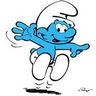  L’impératif présent des verbes usuels.domaine : françaissavoir : écouter – parler –    écrire – maitrise de la langue.compétence(s) générale(s) :F7 – F26 – F29 – F51 – F59.objectif(s) général(aux) :Reconnaitre , utiliser, faire varier, orthographier (oral + écrit) des verbes usuels dans des situations variées (ordre, recettes,...).Pouvoir distinguer une phrase impérative d’une phrase déclarative au présent.Identifier les caractéristiques propres à l’indicatif présent : pas de sujet, 3 personnes.Faire varier le verbe en fonction de la situation de communication.Progressions, suites possibles :